eSign 2020.x Upgrade Survey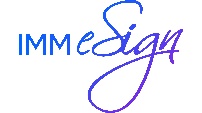 IMM Internal Notes:eSign Upgrade SurveyeSign Upgrade SurveyFinancial Institution InformationFinancial Institution InformationContact informationName/Email/Role:Contact informationName/Email/Role:Contact informationName/Email/Role:# Branches/# of Workstations:      Branches                         WorkstationsTime Zone: Eastern     Central         Mountain          PacificeSign InformationeSign InformationProduction eSign/eSign Plus Version:Additional Module Enablement: Plus   Remote   Laserchex   CouponsProduction Server Operating System:# of CPUs on Production eSign server:Certificate installed: http          httpsLoad Balancing used with eSign: Yes           NoOVA file utilized previously: Yes           NoSQL Database Version:                             Express     FullSQL being mirrored: Yes           NoIMM Prod Client Component Version:Preferred Deployment Method for Client Components Silent Install via MSI        Manual via MachineTest eSign Version:AdHoc Downloader Tool installed: Yes           No    Anti-Virus:Are multiple FI(s) used within the same eSign server?   Yes           No    If so, what host systems are used in each FI (list by FI):       List all in-Person devices: Topaz Signature Pads    Tablets   iPads  Display device  Other       Is the messaging on the Topaz signature pads turned on? Yes           NoInternet Browser Planned to be used with 2020Business System(s) InformationBusiness System(s) InformationLoan Origination System:                                                Version          In-Branch/Online Membership System:                                                Version          Account Opening System:                                                Version           Home Banking Site:                                                Version          Video Banking Channel:                                                Version          Imaging System:                                                Version          Business System(s) Test EnvironmentIf No, which BS(s) have no test environment: Yes           No  